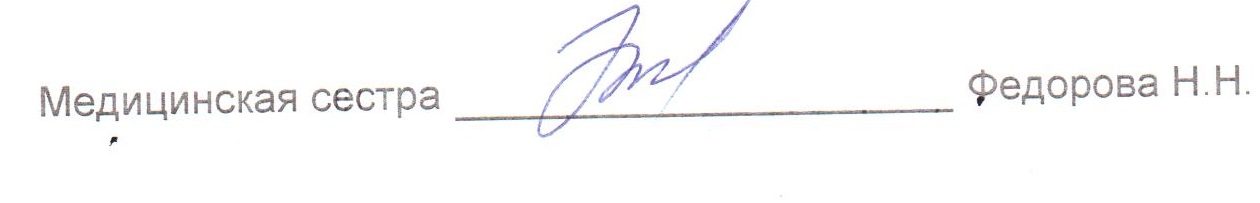 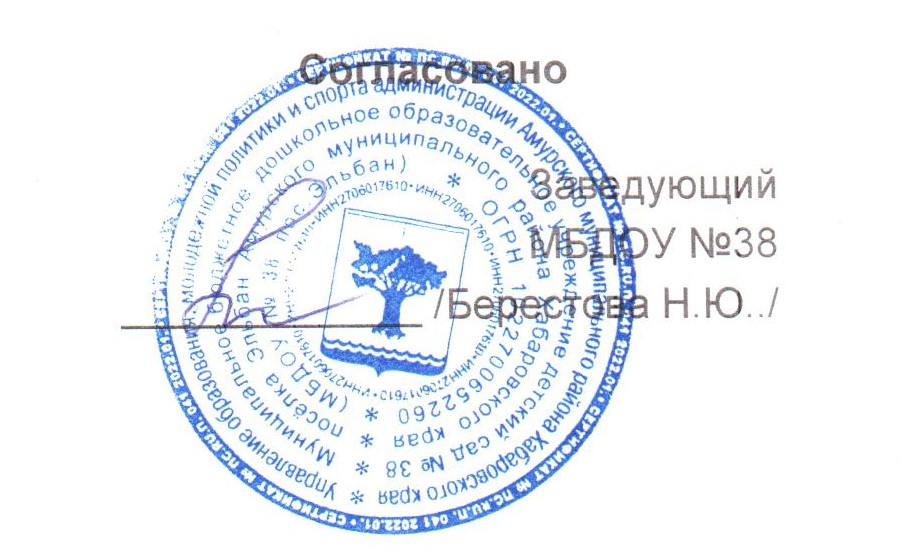 МЕНЮМЕНЮМЕНЮМЕНЮ5 марта 2024 г.5 марта 2024 г.5 марта 2024 г.5 марта 2024 г.5 марта 2024 г.5 марта 2024 г.5 марта 2024 г.5 марта 2024 г.5 марта 2024 г.Сад 12 часовСад 12 часовСад 12 часовСад 12 часовСад 12 часовСад 12 часовСад 12 часовСад 12 часовСад 12 часовСад 12 часовСад 12 часовСад 12 часовСад 12 часовСад 12 часовСад 12 часовСбор-
ник
рецеп-
турСбор-
ник
рецеп-
тур№
техн.
картыНаименование блюдаНаименование блюдаНаименование блюдаНаименование блюдаВыходВыходХимический составХимический составХимический составХимический составХимический составХимический составЭнерге-
тическая
ценность,
ккалВита-
мин
С, мгСбор-
ник
рецеп-
турСбор-
ник
рецеп-
тур№
техн.
картыНаименование блюдаНаименование блюдаНаименование блюдаНаименование блюдаВыходВыходБелки, гБелки, гЖиры, гЖиры, гЖиры, гУгле-
воды, гЭнерге-
тическая
ценность,
ккалВита-
мин
С, мгЗавтракЗавтракЗавтракЗавтракЗавтракЗавтракЗавтракЗавтракЗавтракЗавтракЗавтракЗавтракЗавтракЗавтракЗавтракЗавтракЗавтрак20082008214ОМЛЕТ НАТУРАЛЬНЫЙОМЛЕТ НАТУРАЛЬНЫЙОМЛЕТ НАТУРАЛЬНЫЙОМЛЕТ НАТУРАЛЬНЫЙ17517511,111,119,319,319,32,52080,22008200813МАСЛО (ПОРЦИЯМИ)МАСЛО (ПОРЦИЯМИ)МАСЛО (ПОРЦИЯМИ)МАСЛО (ПОРЦИЯМИ)554,24,24,238020082008ХЛЕБ ПШЕНИЧНЫЙХЛЕБ ПШЕНИЧНЫЙХЛЕБ ПШЕНИЧНЫЙХЛЕБ ПШЕНИЧНЫЙ4040330,20,20,219,5920к/кк/кк/кЧАЙ С МОЛОКОМЧАЙ С МОЛОКОМЧАЙ С МОЛОКОМЧАЙ С МОЛОКОМ1801802,62,62,82,82,819820,5ИтогоИтогоИтогоИтогоИтогоИтогоИтого40040016,716,726,526,526,5414200,7II ЗавтракII ЗавтракII ЗавтракII ЗавтракII ЗавтракII ЗавтракII ЗавтракII ЗавтракII ЗавтракII ЗавтракII ЗавтракII ЗавтракII ЗавтракII ЗавтракII ЗавтракII ЗавтракII Завтрак20082008442СОК ФРУКТОВЫЙСОК ФРУКТОВЫЙСОК ФРУКТОВЫЙСОК ФРУКТОВЫЙ150150460ИтогоИтогоИтогоИтогоИтогоИтогоИтого1501500ОбедОбедОбедОбедОбедОбедОбедОбедОбедОбедОбедОбедОбедОбедОбедОбедОбед2008200851ВИНЕГРЕТ ОВОЩНОЙВИНЕГРЕТ ОВОЩНОЙВИНЕГРЕТ ОВОЩНОЙВИНЕГРЕТ ОВОЩНОЙ50501,21,25,15,15,16,1663,92008200884ЩИ ИЗ СВЕЖЕЙ КАПУСТЫ С
КАРТОФЕЛЕМ И СМЕТАНОЙЩИ ИЗ СВЕЖЕЙ КАПУСТЫ С
КАРТОФЕЛЕМ И СМЕТАНОЙЩИ ИЗ СВЕЖЕЙ КАПУСТЫ С
КАРТОФЕЛЕМ И СМЕТАНОЙЩИ ИЗ СВЕЖЕЙ КАПУСТЫ С
КАРТОФЕЛЕМ И СМЕТАНОЙ1801801,61,65557869,720082008335ПЮРЕ КАРТОФЕЛЬНОЕПЮРЕ КАРТОФЕЛЬНОЕПЮРЕ КАРТОФЕЛЬНОЕПЮРЕ КАРТОФЕЛЬНОЕ1301302,92,95,45,45,419,41279,320082008316КОТЛЕТЫ РУБЛЕНЫЕ ИЗ КУР,
ЗАПЕЧЕННЫЕ С СОУСОМ
МОЛОЧНЫМКОТЛЕТЫ РУБЛЕНЫЕ ИЗ КУР,
ЗАПЕЧЕННЫЕ С СОУСОМ
МОЛОЧНЫМКОТЛЕТЫ РУБЛЕНЫЕ ИЗ КУР,
ЗАПЕЧЕННЫЕ С СОУСОМ
МОЛОЧНЫМКОТЛЕТЫ РУБЛЕНЫЕ ИЗ КУР,
ЗАПЕЧЕННЫЕ С СОУСОМ
МОЛОЧНЫМ1001002,42,410,210,210,210,31310,720082008ХЛЕБ РЖАНО-ПШЕНИЧНЫЙХЛЕБ РЖАНО-ПШЕНИЧНЫЙХЛЕБ РЖАНО-ПШЕНИЧНЫЙХЛЕБ РЖАНО-ПШЕНИЧНЫЙ5050101020082008402КОМПОТ ИЗ СМЕСИ СУХОФРУКТОВКОМПОТ ИЗ СМЕСИ СУХОФРУКТОВКОМПОТ ИЗ СМЕСИ СУХОФРУКТОВКОМПОТ ИЗ СМЕСИ СУХОФРУКТОВ18018017,5500ИтогоИтогоИтогоИтогоИтогоИтогоИтого6906908,18,125,725,725,760,356123,6ПолдникПолдникПолдникПолдникПолдникПолдникПолдникПолдникПолдникПолдникПолдникПолдникПолдникПолдникПолдникПолдникПолдник20122012400МОЛОКО КИПЯЧЕНОЕМОЛОКО КИПЯЧЕНОЕМОЛОКО КИПЯЧЕНОЕМОЛОКО КИПЯЧЕНОЕ2002005,65,66,26,26,29,11161к/кк/кк/кВАТРУШКА С ПОВИДЛОМВАТРУШКА С ПОВИДЛОМВАТРУШКА С ПОВИДЛОМВАТРУШКА С ПОВИДЛОМ50503,43,42,12,12,132,41520ИтогоИтогоИтогоИтогоИтогоИтогоИтого250250998,38,38,341,52681УжинУжинУжинУжинУжинУжинУжинУжинУжинУжинУжинУжинУжинУжинУжинУжинУжин20122012315РИС ОТВАРНОЙРИС ОТВАРНОЙРИС ОТВАРНОЙРИС ОТВАРНОЙ1501503,53,54,64,64,637193020122012254РЫБА,  ЗАПЕЧЕННАЯ С ЯЙЦОМРЫБА,  ЗАПЕЧЕННАЯ С ЯЙЦОМРЫБА,  ЗАПЕЧЕННАЯ С ЯЙЦОМРЫБА,  ЗАПЕЧЕННАЯ С ЯЙЦОМ10010014,214,211,211,211,25,41480,920082008ХЛЕБ ПШЕНИЧНЫЙХЛЕБ ПШЕНИЧНЫЙХЛЕБ ПШЕНИЧНЫЙХЛЕБ ПШЕНИЧНЫЙ4040330,20,20,219,592020082008441НАПИТОК ИЗ ПЛОДОВ ШИПОВНИКАНАПИТОК ИЗ ПЛОДОВ ШИПОВНИКАНАПИТОК ИЗ ПЛОДОВ ШИПОВНИКАНАПИТОК ИЗ ПЛОДОВ ШИПОВНИКА1801800,60,60,30,30,325,48772ИтогоИтогоИтогоИтогоИтогоИтогоИтого47047021,321,316,316,316,387,352072,9ВсегоВсегоВсегоВсегоВсегоВсегоВсегоВсегоВсего55,155,176,876,876,8230,1181598,2